МКДОУ «Введенский детский сад общеразвивающего вида №3»Дата: январь, 2019 г.Подготовил: С авчишина Е.А. В нашей группе прошла выставка «Мастерская Деда Мороза», в которой  приняли участие 9 семей и получили  «Грамоты «Резиденции Деда Мороза». Поделки очень понравились детям, они с удовольствием рассказывали, как и из какого материала  делали, как называется поделка.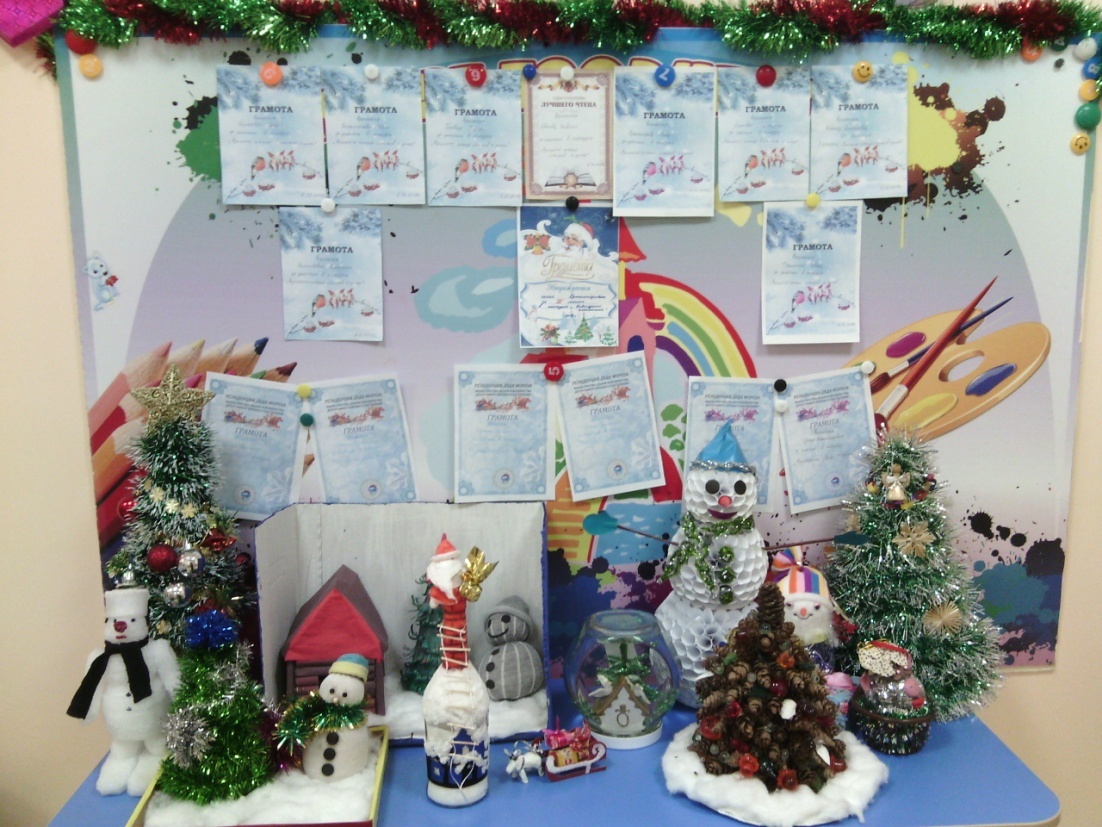 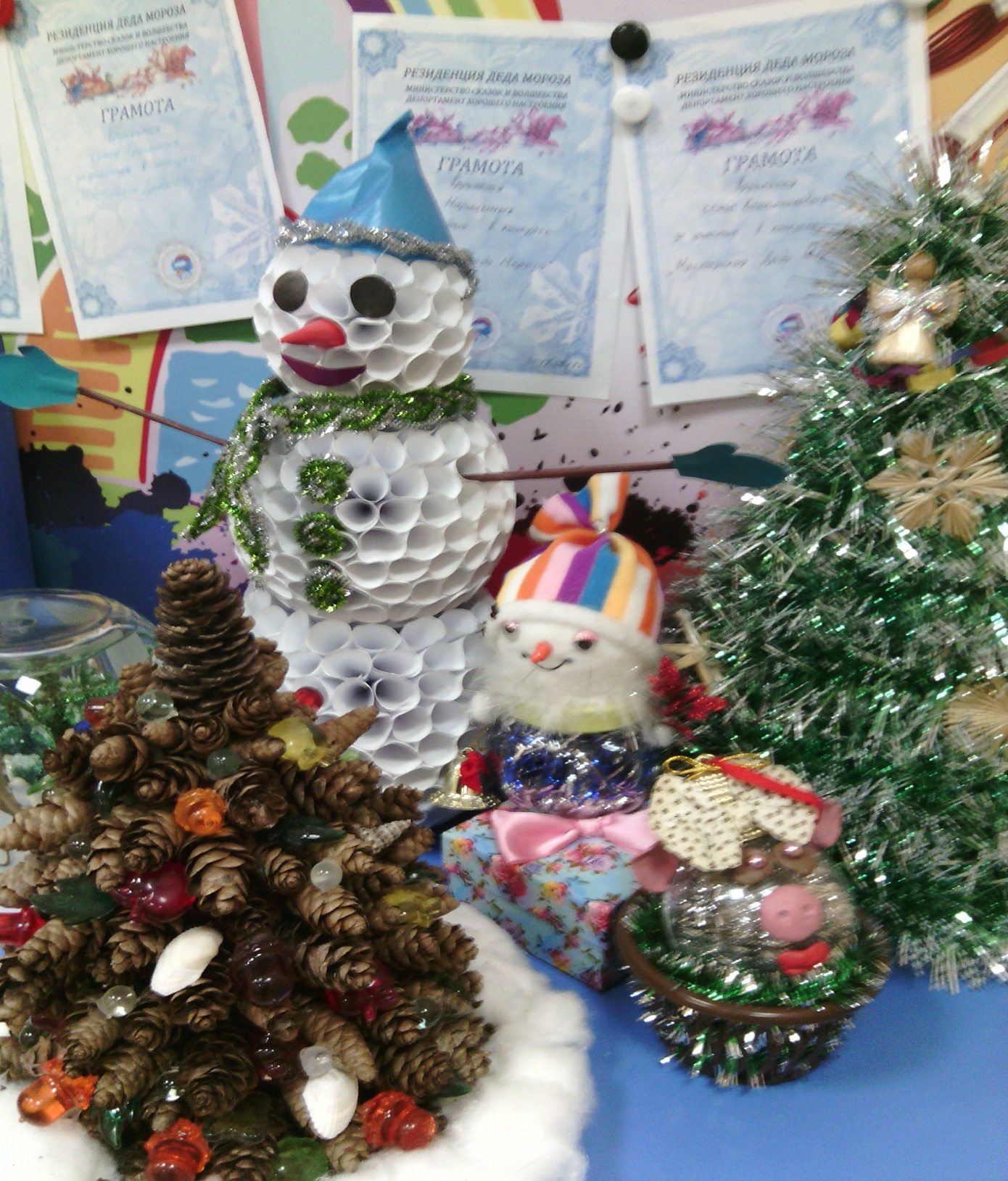 